Publicado en Madrid  el 20/09/2019 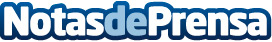 Una de cada tres startups ha sido fundada por un profesional de más de 45 añosUn 30% de los proyectos españoles tiene en su equipo fundador a, al menos, una persona senior (mayor de 45 años), aunque todavía queda para incorporar este talento al ecosistema emprendedor, al igual que el de la mujer, quien sólo representa un 19% de los fundadores. Ellas prefieren crear startups en solitario (62%), frente a los hombres que se inclinan por hacerlo en compañía de, al menos, un socioDatos de contacto:Ana91 411 58 68Nota de prensa publicada en: https://www.notasdeprensa.es/una-de-cada-tres-startups-ha-sido-fundada-por Categorias: Nacional Marketing Emprendedores Recursos humanos Innovación Tecnológica http://www.notasdeprensa.es